LEICESTER NETBALL LEAGUEHANDBOOK 2014/2015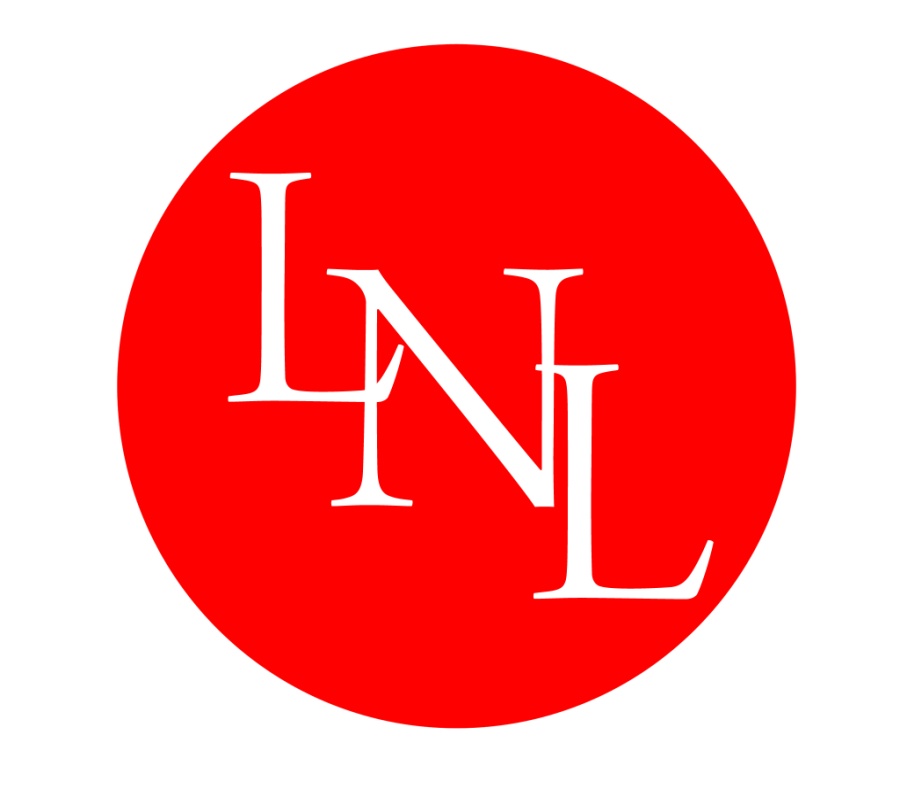 NAME	__________________________________TEAM	__________________________________AFFILIATION NO __________________________www.leicester-netball.co.ukSee website for fixtures, results and tables throughout the seasonWELCOMEDear Fellow Leicester Netball League Members,Welcome back for those of you playing last season or those returning after injury, pregnancy or just from a well deserved rest!  The start of the 2014/15 season is upon is so let’s hope the weather stays on our side! A continuing thank you for the work the members of the LNL committee for the work they have put in over the last 12 months.  Your help and support throughout the year is always appreciated and because of you this league is able to run. For the up coming season we have 32 senior teams entered and so I would like to extend a warm welcome on behalf of the league to the new teams – Melton Marvels.  The leagues are back up to 8 teams in each so there should be a more consistent netballing experience this season!I wish you all a successful but most of all and enjoyable season of netball.Best wishesTracyTracy GloverChairpersonLeicester Netball LeagueLEICESTER NETBALL LEAGUE COMMITTEE MEMBERS 2014/2015LNL CONSTITUTION1.	TITLE	1.1	The League shall be called Leicester Netball League, hereafter to be referred to as the “League” and shall be affiliated to England Netball (hereafter called the EN).AIMS AND OBJECTIVESCo-operate with EN and with the region to promote and encourage the game of netball.Plan and help in the growth of netball within the geographical area under its jurisdiction.Organise such events as the members’ desire.Adopt the rules and regulations laid down by the EN.Keep a watching brief on netball facilities within Leicester.Employ the funds of the League as shall be deemed to be in the best interest of the game.MEMBERSHIPAny club may apply for membership to the League.  Such application should be made to the League Secretary, by the date set by the Committee, together with the appropriate fees.Clubs wishing to play in the Winter League must be affiliated to EN.All EN affiliated members shall be entitled to vote at the Annual General Meetings and any Extraordinary Meetings of the League. If more than one club representative is present – one person shall be nominated to vote on behalf of that club.   Membership may be revoked by a majority vote of the Committee for any offence considered contrary to the Constitution.The League Committee reserves the right to accept or refuse any application to the League.All members shall be bound by the Constitution and any other rulings of the League Committee and by the current rules of the game.OFFICERSThe officers of the League shall be as follows:-ELECTION OF OFFICERSAll officers shall be elected at the Annual General Meeting of the League, from and by the members of the League.All officers are elected for a period of one year, but may be re-elected to the same office or another office the following year.All officers must be affiliated to EN.GENERAL COMMITTEEThe affairs of the League shall be controlled by a general Committee comprising of the Executive Officers of the League and four other ordinary members, elected from and by the members of the League.  The general Committee shall meet at agreed intervals, which are not less than four times per year.The duties of the General Committee shall be:To control the affairs of the League on behalf of the members.To keep accurate accounts of the finances of the League through the Treasurer.  These should be available for reasonable inspection by Members and should be audited before every Annual General Meeting.  The club shall maintain a current bank account and the following officers shall be authorised to sign League cheques:   Chairperson and Treasurer.To co-opt additional members of the Committee as the Committee feels is necessary.  Co-opted members shall not be entitled to vote on the Committee.To make necessary decisions on the basis of a simple majority vote.  In the case of equal votes, the Chairperson shall be entitled to an additional casting vote.GENERAL MEETINGSThe Annual General Meeting of the League shall be held not later than the end of September each year.  Twenty-one days written notice shall be given to Members of the Annual General Meeting by circulating a copy of the notice to every club secretary at either their home address or by electronic mail.  Members must advise the League in writing of any business to be moved at the Annual General Meeting at least fourteen days before the meeting is to be held.  The League shall then circulate an agenda to club secretaries not less than seven days prior to the meeting.The business of the Annual General Meeting shall be to:Confirm the minutes of the previous Annual General Meeting and any General Meeting held since the last Annual General Meeting.Receive the audited accounts for the year from the Treasurer.Receive the annual report of the Committee from the Chairperson.Elect the Officers of the League.Transact such other business received in writing by the Chairperson from members, fourteen days prior to the meeting and included on the agenda.Persons entitled to vote at the General Meetings shall be:-Clubs - 1 vote eachElected officer - 1 vote each.Nomination of candidates for election of officers shall be made in writing to the Chairperson at least fourteen days in advance of the Annual General Meeting date.  Nominations can only be made by EN members and must be seconded by another member.At all General Meetings, the chair will be taken by the Chairperson or, in their absence, by the Vice Chairperson or by a deputy appointed by the League or League members attending the meeting. In the event of equal votes, the Chairperson shall be entitled to an additional casting vote.A quorum for a General Meeting shall be five officers of the Committee and five other ordinary members from the League.EXTRAORDINARY GENERAL MEETINGAn Extraordinary General Meeting may be convened:-By order of the League Committee.Upon the written request to the Chairperson of the Committee, by five or more members entitled to vote at the General Meeting.Each requisition shall state the purpose for which a Meeting is required and shall set out any resolution which it is desired to propose.The Meeting shall be held within twenty-eight days of receipt of the requisition by the Chairperson and fourteen days notice of the Meeting and of any resolution proposed shall be given to each club secretary.DISCIPLINEThe Committee shall have the power to discipline in such a manner, as it thinks fit, an individual or team that has been guilty of conduct considered by the League to be disgraceful or detrimental to the interests of the League or the name of netball.  Written notice shall be given to teams or individuals involved in such instances.INDEMNITYAny Honorary Officer and any Member of the League Committee and/or its Sub-Committees shall be indemnified by the League against all costs and losses which he/she may incur or sustain in relation to the execution of the duties of their office, or by reason of any duty performed for and with the authority of the League Committee.ARBITRATIONIf any dispute shall arise on the interpretation of this Constitution or the need arises to deal with any matter not provided for in this Constitution, reference shall be made to the Chairperson who shall refer the same to the League Committee whose decision shall be binding on all parties.ALTERATIONS TO THE CONSTITUTION12.1	Any proposed alterations to the League Constitution may only be considered at an Annual General Meeting or Extraordinary General Meeting, convened with the required written notice of the proposal.12.2	Any alteration or amendment must be proposed by an EN member of the League and seconded by another EN member.  Only EN members affiliated to the LNL can propose amendments and/or alterations.  Such alterations shall be passed if supported by not less that two thirds of those members present at the meeting, assuming a quorum has been achieved.13.	DISSOLUTION13.1	The League shall only be dissolved at an Annual General Meeting or Extraordinary General Meeting.13.2	In the event of the dissolution of the League, the Committee shall realise the assets and property of the League and call in all monies due to the League.13.3	After discharge of all debts and liabilities, any remaining surplus shall be given to such sporting organisations as agreed at the Annual General Meeting or Extraordinary General Meeting.13.4	The consent of the benefactor shall be sought before the disposal of any property or assets, which have been donated or have come to the League as a result of Grant Aid.SEPT 2014WINTER LEAGUE RULES 2014/20151.	All rules are played to England Netball Rules except for Rule 8, which is covered by Domestic Ruling.2.	All members representing their club in any capacity MUST be affiliated to the England Netball (EN) through that club. Checks will be made throughout the season and points deducted if non-affiliated members have been used.All teams entering the Leicester Netball League (LNL) MUST have a named qualified umpire that has a minimum of a ‘C’ Award qualification.  The only exception to this ruling is Division 2 or Youth league may use an unqualified umpire who is being mentored towards their ‘C’ award test who have had prior approval from the LCNA umpiring secretary or the committee of LNL and have a current accreditation card from LNL.  They can only umpire with a mentor present and only for those fixtures annotated as non qualified commitments on the fixtures.  	The name of the umpire MUST be included on all League application forms unless stated on the form.  The umpire should be willing to fulfil all the team's umpiring commitments throughout the duration of the League.  Umpires from different Clubs and Counties may be used provided they possess a current EN affiliation card and a current EN umpiring award.  All nominated umpire/s must fulfil a minimum of 25% of the club’s umpiring commitments.  The fine for umpires not completing 25% of their club’s commitments is £20.00 fine for the club.  Exceptional circumstances will be taken into consideration on written notification to the committee.4.	PLAYERS AND UMPIRES MUST CARRY THEIR AFFILIATION NUMBERS AT ALL TIMES.  Spot checks will be made throughout the season, and any player or umpire found not having up to date affiliation will be unable to participate in the LNL.  Should a team be reduced to less than 5 players as a result of the check, then the game will be played as a friendly with the points awarded to the non-offending team.  The offending team to pay normal court costs.  Should both teams be unable to field a team, the game will become VOID with the court costs being paid by both teams.  The league may instead of banning a player on the 1st occasion of not being able to produce their affiliation number - may ask for a donation to a charitable cause.5.	Normally, new clubs will start in the lowest division.  The League Committee reserve the right on occasion, to promote new or existing teams of exceptional ability to a higher division than would normally be the case, by the usual promotion procedure.6.	The top two teams from each division will be promoted to a higher division at the end of the season.  The bottom two teams of each division will be relegated at the end of the season. The League reserves the right to alter this ruling if the Divisions need to be altered in size due to the amount of applications they receive for entry to the League.7.	League matches will be played at Soar Valley College, Leicester, between 7.00 pm and 9.30 pm on Tuesday evenings.Each team in the League will play all teams in their Division twice. Matches will consist of 4 quarters, 15 minutes each quarter.  There will be a 3-minute break between quarters, a 3-minute break at half time, and an 11-minute break before the second game starts.  Punctuality is important, but ONE MINUTE will be allowed for lateness providing a good reason is given (Domestic League Ruling).All teams are asked to be on court at the time stated for their match.  Each team must have at least 5 players on court in order to start the match.  Captains should have previously tossed and informed the umpires of the first centre pass.  If a team is late or has less than 5 players, the points will be awarded to the opposing team.  Teams have 2 minutes from the central timing to get into position for start of play.  The umpires will have ultimate responsibility to time this and their decision is final and no discussion will be entered into.10.	If neither team has a minimum of 5 players on court when the match is due to start, the match is void and no points will be awarded to either team.11.	Where a club has more than one team in the League, no 1st team player may play for a lower team; no 2nd team player may play for a lower team etc. etc.  Lower team players however may play for the immediate higher team, BUT NOT MORE THAN 3 TIMES DURING THE SEASON (on the fourth occasion the player will then stay in the team above).  Playing for a higher team means for the whole of the match or part thereof.  Players can not switch between matches being played at the same time (i.e. start for 2nd team, move to 1st team for 2nd quarter, return to 2nd team or 3rd quarter etc.)Clubs with more than one team playing in the League, regardless of the division they play in, must in the event of player shortages, draw from lower team before a game is cancelled or postponed (remembering Rule11 regarding the number of times a player may play for a higher team).	For example: -	A club with 4 teams in the League -							Team 1 must pull up from team 2												Team 2 must pull up from team 3 							Team 3 must pull up from team 4	Should team 4 be left short of players, they may cancel or postpone the game, following Rule 33 accordingly.13.	Checks will be made and penalties incurred for the infringement of Rule 11.  Permanent team changes can be allowed during the year, i.e. higher team players dropping to a lower team, but not within the last 6 weeks of the season.  Once a player has been permanently dropped to a lower team, they may only play for a higher team if they have not already exceeded the 3 times rule. i.e. if they played twice for the higher team and then were dropped, they may play once more for a higher team, and if they have played once for the higher team, they may only play twice etc. The League Secretary should be notified immediately of any changes in writing.14.	Clubs with more than one team in the League must submit a list of each team's players to the League Secretary prior to the start of the league fixtures.  Failure to provide a list will mean that the league will take the teams submitted on the evening as the ultimate list and therefore players are not allowed to play for a lower team unless they abide by rule 13 .15.	A player may change clubs ONCE during the League.  They will however, be liable to pay a second affiliation fee, details of which can be obtained from Lynn Moore the Affiliations Secretary for LCNA.16.	Any player changing clubs during the League must inform the League Secretary, in writing, of their intentions before they play for their new club.17.	Once a player has changed clubs, they will be eligible to play in matches for their new club.  They MAY NOT however, play in any further matches for their old club for the duration of the League.  If a player does play again for their old club during the League, the match will be forfeited and the points awarded to the opposing team.18.	If a team withdraws from the League before the end of the season, or defaults on ANY commitment likely to inconvenience others, they will lose their £20 deposit.19.	If a team does withdraw from the League before the end of the season, all points scored from the games already played against this team will be lost and all goals scored for and against will also be deducted.20.	TWO or more members of a disbanded club can not play down more than one division i.e. players from a Premier team disbanding, may only play in the Premier and Championship. They must secondary affiliate to that team.  Within the last 6 weeks of the playing season, no member of a disbanded club may join another team.21.	Clubs are asked to take particular note of the rules regarding bibs. EN rules require bibs to be marked FRONT AND BACK.  The offending team will forfeit the game if not adhered to. Teams allocated the left hand column of the fixtures will be classed as the ‘Home’ team and as such given priority of bib colour for that match.22.	All team players must wear uniform netball kit, i.e. all wear the same colour shirt, bib and skirt, shorts or dresses.  An individual may wear tracksuit trousers instead of a skirt or shorts, provided they are dark in colour or the same colour as the skirt or shorts.  If not the same colour, the umpires have the right to insist that a skirt or shorts be worn over the top of the tracksuit trousers before a player is allowed to participate in the match.23.	Players are reminded to take note of the IFNA rules regarding fingernails and the wearing of jewellery.  Infringement of these rules will result in the player being barred from participating by the umpires.  Taping of nails is not allowed.  EN ruling concerning wearing gloves and head coverings applies – these will be at the discretion of the umpires.24.	Any player who has to cut fingernails, remove jewellery etc. and is not on court when the match is due to start, must be treated as a latecomer (see EN rule 9).  If this means that a team does not have 5 players on court, they lose the points.25.	The scoring system for the League will be: -WIN	4 POINTS DRAW	2 POINTS	1 POINT FOR THE LOSING TEAM IF THEY SCORE 50% OR MORE OF THEIR OPPONENTS’ TOTAL NUMBER OF MATCH GOALS1 POINT WILL ALSO BE AWARDED TO THE TEAM SCORING THE MOST GOALS IN A QUARTER, IE. WINNING THE QUARTER1/2 POINT FOR EACH TEAM IF THEY BOTH SCORE THE SAME NUMBER OF GOALS IN A QUARTER26.	Each team will be required to be on duty at Soar Valley at least two half evenings during the League, which will be on a match night. The DUTY TEAM is responsible for checking that all team envelopes have been completed accurately.  The DUTY TEAM must ensure that the team envelopes and umpiring cards are posted to the League Secretary WITHIN 24 HOURS. The Duty Team is responsible for ensuring that at the end of the evening's play, teams correctly store the posts away in the designated areas and that any items removed from the store areas (1st aid supplies, bubs etc. Are returned and/or recorded in the duty team handover book).  The handover book is kept in the LNL storage cupboard within the netball centre.FAILURE TO FULFILL ANY OF THE REQUIRED DUTY TEAM RESPONSIBILITIES WILL RESULT IN THE CLUB BEING FINED £10.28.	Teams are responsible for providing a completed team envelope and match score card, which must be handed in to the DUTY TEAM each evening by the team representative.  The score card MUST be signed by the umpires.29.	Each team will be asked to pay a court fee of £14 per team for each match for the senior divisions and £8.00 for the youth division or youth teams (75% of player are 18 or under) in the senior league. For reasons of security, teams MUST pay their court fees by CHEQUE OR BANK TRANSFER.  Cheques should be made out to LEICESTER NETBALL LEAGU; for details of our bank account please contact the Treasurer direct.30.	The Invoicing Secretary will invoice all clubs, twice during the season.  Invoice 1 will show all matches, played, postponed and cancelled up to Christmas, and Invoice 2 will show the same to the end of the Winter League.  Payment should be returned to the Invoicing Secretary within 28 days.  Failure to make payment within this period may result in the club being removed from the League.31.	A team finding that they are unable to honour any fixture MUST inform the League Secretary, using the correct form. Both umpire's club secretaries and also their opponents must be notified immediately. The opposing team will be awarded the points for the match; they will also have 20 goals added to their goals scored. The offending team will have 20 goals added to their goals against.  Teams cancelling matches with less than 2 days notification are liable to pay ALL the court costs for that match. Failure to complete the appropriate form will result in a 4 point deduction for the team in question.32.	Should a team wish to POSTPONE a game, it must obtain the consent of the League Secretary. If approved they must also notify the secretary of the clubs responsible for umpiring their game.  Within a fortnight of the postponement, the postponing team must have notified both the opposing team and the League Secretary, on the appropriate form, of a NEW mutually acceptable time, date and venue, and have secured 2 umpires to cover the game.  This date, time and court will be played on the next available League scheduled re-fixture night.  Failure to do so will mean the game is cancelled and the rules for cancelling games as outlines in rule 31 will apply. Teams giving less than 2 days notice for a postponement will be invoiced for all the court costs.  Courts cannot be cancelled retrospectively.  Failure to complete the appropriate form, give the correct notice period will result in a 4 point deduction being awarded to that team.33.	Any other cancellation of matches, for whatever reason will be decided only by the League Committee.  Any queries regarding possible cancellation due to adverse weather conditions should be addressed to the League Secretary (Julie Hunt) - after 5 pm.34.	In the case of adverse weather conditions which would prove hazardous to you travelling from your area of the County, i.e. fog, black ice, floods etc., Captains are to contact the League Secretary as soon as possible, as well as the opposition and umpires.In the case of adverse weather at the courts, Captains and Umpires are to decide before the start of play, if the matches are to be cancelled and inform the League Secretary.  In the event that the game has commenced and has to be subsequently abandoned due to weather conditions deteriorating (or injury) the following will apply:If 50% or more of the game has been played, the score will stand as the final result and all court fees need paying in full.If less than 50% of the game has been played, the game will be null and void and be re-scheduled by the League Secretary, unless both teams agree on the night for the score to stand.  Court fees will stand for part played games unless the game has been abandoned, in which case the fees will be waived.  The League Secretary must be informed of any abandonment.  36.	All cancelled games are to be played at the end of the League, dates and times to be notified.  Due to the length of the league these matches may be on a THURSDAY evening.37.	Should a club or team withdraw or disband or finish the season with outstanding League fees, they will NOT be allowed to enter the next season UNLESS fees are cleared by the closing date of the next Winter League application, or a prior arrangement has been made with the LNL Committee.  This request must be sent in writing to the committee outlining a fixed number of weeks and determined amount to be paid to clear the debt.38.	Any team cancelling 4 matches will automatically be withdrawn from the League.  The Committee upon receipt of written application from the team will consider extenuating circumstances.39.	The Fixtures Secretary will nominate the teams to umpire for all League matches.  An umpiring schedule will be drawn up at the start of the season and must be adhered to.40.	If an umpire is unable to umpire a particular match, they must arrange for another umpire to undertake their commitment.41.	If an umpire does not turn up to umpire and has not arranged a substitute umpire, the team that the defaulting umpire is affiliated to will have 8 points deducted from their overall points total.  A fine will also be levied to the club of £25.00.  £15.00 of this money will be forwarded by the league to the umpire who has fulfilled the commitment; the balance will be retained by the league in the form of a fine.In extreme circumstances, and at the discretion of the Committee, the loss of points may be waived, but the defaulting umpire must inform the League Secretary of the details within 24 hours.  	i)	In the event that only one umpire is present, the following applies: -		The match can be abandoned and re-played at a later date.		The team captains and umpire can agree to continue the game with 1 umpire.		The team envelope must be annotated with the details and the League Secretary must be informed by both of the team captains. 42.	If the nominated umpire arrives late and another umpire takes her place, she may take over the match after a goal has been scored or during a stoppage, i.e. injury time.43.	If an umpire is either taken ill or injured during the match, the match can be abandoned and replayed at a later date, if rule 41.i) does not come into effect.  The team captains must inform the League Secretary of any abandonment.44.	In the event of a serious accident occurring on court, the injured player(s) must not be moved until the ambulance arrives and the injured player attended by QUALIFIED FIRST AIDERS.  As this will probably involve a considerable amount of time, the game will probably have to be abandoned, whereupon the League Secretary is to be informed and rule 35 will come into play. The accident book, which is on the back of the LNL First Aid bag must be annotated.45. Committee Meetings - A representative from each club may be asked to attend two specific committee meetings throughout the season.  Failure to attend these meetings will result in a £20.00 fine to the club.46	The following EN ruling in relation to pregnancy will be enforced by the league:	"It has been agreed that pregnant players should not take part in matches played after the 12th week of pregnancy nor umpires beyond the 20th week of pregnancy."  Pregnant umpires must take into consideration their general fitness and ability to conduct officiating to the level of the match they are overseeing.47.	All teams must ensure that at the start of the evening they arrive in good time to erect the netball posts.WHAT IS CAPS AND HOW CAN IT HELP MY CLUB?C.A.P.S is:England Netball Club Action Planning Scheme 
NOT "just another project". Designed to help your club make the most of its time, with the least long-term hassle. All about good practice in the development of players, coaches and umpires at all levels. Directly linked to Sport England’s Clubmark scheme. Applicable and relevant to every type of Netball clubs. A way of maximising safe and child-friendly activities. Constructed to enhance and spotlight existing development work within your club. 
NOT just about paperwork. 
Positive encouragement to new volunteers. Designed to fit in with your club’s current activity. Flexible about different needs, goals and values. 
C.A.P.S. targets:
Duty of Care and Child Protection 			Coaching and Competition 
Player/Programme Development 			Coach/Umpire development 
Access to Competitions 					Club Management 
Club Activities 						Administration/Structure 
Facilities and Equipment 				Sports Equity and Ethics 
C.A.P.S. gives:
A clear development pathway for members – current and potential. Increased confidence in a club’s life span. 
Publicity. High profile exposure through Sport England, England Netball and other agencies. Increased efficiency to activity. 
More links with your local community. High standards. 
More members – coaches, umpires and players. 
A successful method of spreading your club’s workload. 
Increased possibility of securing funding or upgraded facilities. 
Opportunities to expand your club’s volunteer base. 
A strong local and national support network. 
C.A.P.S. requires:
A commitment to development and good, safe practice.DO YOU PRACTISE REGULARLY?  HAVE YOU GOT A QUALIFIED COACH/UMPIRE WITHIN YOUR CLUB OR ACCESS TO ONE? HAVE YOU GOT A CLUB CONSTITUTION?  DO YOU KNOW YOU ARE ALREADY HALF WAY TO A BRONZE CAPS AWARD?MORE AND MORE TEAMS ARE APPLYING FOR CAPS AWARDS; DOES YOUR CLUB WANT TO BE LEFT BEHIND?CONTACT VAL KINDRED FOR FURTHER DETAILS:	Email:  V.Kindred@lboro.ac.uk					Tel: 01509 226754RISK ASSESSMENT REPORTThere is a risk assessment for all umpires to complete before the game takes place, this is on the back of the team envelopes.  Below is a copy of the assessment and an example of how to fill it in.Umpires will need to allow a few minutes extra time before the game commences to complete this form.  Please ensure that as an umpire this is fully completed and signed by yourself.  There will be no comeback to you as an individual if any accident occurs during the match.Please feel free to write any comments that you may feel appropriate.  Most of the risks should be low, but ‘loose balls’ will always be an issue on a multi court facility, the LNL consider this to be a medium risk if you are on a central court and a low risk if you are on an end court.PREMIERSHIP						CHAMPIONSHIPCharnwood Sapphires 1					Caterpillar 1Charnwood Sapphires 2					Charnwood Sapphires 3Grasshoppers 1						Grasshoppers 2Hawks 1							Grasshoppers 3Knighton 1							Knighton 4Knigthon 2							Melton GoldKnighton 3							Rutland Rockets 1Snippers 1							Snippers 2DIVISION 1							DIVISION 2Blaby Netball							Grasshoppers 5Caterpillar 2							Melton Marvels 1	Charnwood Sapphires 4					Melton Marvels 2		Grasshoppers 4						Melton SilverHawks 2							PanthersIctas								Rutland Rockets 3Knighton 5							Rutland Rockets 4Rutland Rockets 2						Soar Valley Allsorts	Club Contact InformationLEICESTER NETBALL LEAGUE GAME TIMINGS FOR WINTER LEAGUE 2014/15SOAR VALLEY COLLEGE CLOSES AT 9.45PM PROMPTLY!Duty Team ResponsibilitiesMust control all matches by Central Timing.  It is therefore advisable to bring an extra person to carry out this task.  Please use the large clocks inside the netball centre to time.The duty team MUST sound a fog horn or similar device for the start, end of quarter time, half time and end of match.Matches are timed from the moment the horn is sounded and NOT at the time the Umpires blow their whistles for start of play.  Some matches may be late in starting, as per League Rules, and therefore play a shortened first quarter.At the end of 1st set of matches the early duty team MUST collect a Team envelope and an Umpiring Score Card from each team and then pass them onto the late duty team.  The late duty team must also do this at the end of the evenings play.  A table is provided inside the netball centre for teams to bring their team envelopes to the duty team – please keep it manned.The late duty team must send both sets of team envelopes and both sets of Umpiring Score Cards to Jayne Tate, 25 Wistow Road, Wigston, Leicester, LE18 3SQ.  Jayne is often at the courts at the end of the evening, in this case please hand them to her rather than posting.If either of the duty team’s matches are cancelled or deferred on their duty team night, either by themselves or their opponents, they MUST STILL fulfil their commitment as duty team. FAILURE TO DO SO WILL RESULT IN A FINE OF £10The late duty team is responsible for ensuring that at the end of the evening's play, teams correctly store the posts in the designated storage areas.  Failure to ensure that the posts are correctly and safely stored will result in A FINE OF £10.The early duty team must check that at the start of the evening that the toilets/changing facilities are open and that there are sufficient toilet rolls, soap etc., in the ladies toilet. If this has not been done, please send a member of your team to fetch these items from the caretaker’s office.  These should be unlocked and ready to use at 6.45pm.Both duty teams are responsible for handing out 1st aid supplies and other items located within the duty cupboard – when handing out items please write down in the book provided who has been given what items and if a 1st aid incident occurs ensure that the accident book is completed.IT IS ADVISEABLE TO HAVE AT LEAST THREE PEOPLE TO DO THE DUTY, ONE FOR TIMEKEEPING, ONE TO COLLECT ENVELOPES AND THE LAST TO ENSURE THAT THE TEAMS PUT THE POST’S AND BASES CORRECTLY AND SAFLEY IN THE CONTAINER.Players’ ResponsibilitiesAs a player you have a responsibility to yourself, to your club and to other players to conduct yourself in accordance with the official Netball Rules and those of the League in which you play.Have you got a rule book; do you really know the rules?Why not invest in one, you are bound to discover things you never knew about the game and make yourself a better and safer player into the bargain.  Better still, take up umpiring and see things from the other side of the whistle.The Umpires are not always right, they are only human.  They do see things differently from the players though and players are not always right either!The difference between you and the Umpires is that they control the game, which requires everyone to comply with the rules or be penalised for breaking them.You know that Umpires will vary in standard in the same way that players do, but at least they have qualified to do the job.  No-one has to qualify, by demonstrating their knowledge of the rules, to be a player.So, play hard, play fair and let the Umpire do the rest.If you have an issue which you wish to bring to the Umpires’ attention, then do so through your Captain.  They may approach the Umpires at an interval.  You, as a player, should not make such an approach.If you have an issue which is leading to friction between you and another player, or Umpire, then deal with it.  Either change your game tactic or approach, ask your Captain if you can change position or take time out if you have subs.  Cool off one way or another.If you don’t take control of yourself, then your Captain or the Umpires will have to take action which could be embarrassing for you and your team and will spoil your match.It is also your responsibility to have the correct kit, short, smooth nails, no jewellery and ensure your bags are out of the way. NO TAPING of ears is allowed in the LNL.It is expected that at the end of a game you shake your opponent’s hand, regardless of what has transpired through the game.  It is also usual for each team to collect together to cheer the opponents and even the umpires.Captains’ ResponsibilitiesYou may have a host of jobs including bringing spare kit, first aid, hot drinks, bibs, ball and everything else …. but none of those are in the rule book.  So if you are wise, share those jobs around all of the players.  You have enough on your hands with team discipline, control and communication.Leicester Netball League however, also expects the Captain of the team to take a leading role in controlling the behaviour of all team players, substitutes and spectators, be they parents, husbands, children or other pets you want to bring along to watch!!!It’s your responsibility to make sure that you have tossed a coin with the opposing captain for first centre pass in plenty of time before the match is due to begin and that you have informed both umpires of the outcome.As the Umpire has a duty to observe players’ behaviour and play, as Captain you should be aware of players personalities, their attitudes and moods, as these may affect their play and that of other team members.As outlined in the Umpire’s section; they will refer any matters they wish to convey to a player through you.So if you anticipate any friction areas then take action before things get out of control.  You may move players’ positions, sub them off for a short while or give them advice during the game about their play or behaviour.You are more than just a member of the team, you must adopt an impartial, ambassadorial role and you are the club representative with a role to play on court.You may actually be a player who feels aggrieved about a situation; well you still have the role of communicating this to the Umpires and their response to your team mates.You may legitimately approach the Umpires at an interval to address any matters of concern or about rule interpretation.  Do so before something which needs some attention ends up needing an apology!Do not support or encourage players to argue with the Umpires or the opposition, but take the matter up at the interval with the other Captain, through the Umpires.If there are matters which your club wishes to refer to the League Committee, then they may write to the Committee.  You will be a key person who may be called upon to give an account of events in your role as Captain.Ask spectators/supporters to stand so as not to cause obstruction the players or Umpires – to the right of the goal on the goal line.Personal comments about players/umpires should be discouraged by the Captain as this may lead to unnecessary tension.  An Umpire may penalise a team for the inappropriate behaviour of team officials, players and/or spectators.Umpires’ ResponsibilitiesThe Umpire should never be without their up to date rule book, which should be used frequently to refresh or remind one of the rules of the game. You umpires have the responsibility of controlling the game which is best done through knowledge of the rules and a consistent application of them. Don’t be afraid to refer to the book, before the match or during intervals to check your interpretation of the rules.Complete the Risk Assessment Report on the back of the envelope before the match begins and don’t forget to sign the umpire card at the end of a match and hand to the captain of one of the teams.As part of your duties, introduce yourself to the team and to each Captain.  You may have to refer to them during the match, so find out who the Captain is; is she playing, a substitute or non-playing member of the squad?Each game will be unique in the events and tensions that occur between players, or even between players and spectators or umpires!Watch for these tensions developing, whilst the game is in the other Umpire’s half.  They will be in your half next quarter so prepare for your response to what you have seen.You may be fully occupied whilst the game is in your half, but you will soon spot the player, who is inclined to make a late challenge for the ball, or regularly obstructs their opposition or is keen on blocking tactics etc.  If you have to penalise them for repeated offences, it may be that they don’t know or understand the rule.  It may be a cause for friction developing between them and their opponents, so again, sharpen your awareness to these things.Depending on the level of the game, it may be appropriate to explain the rule to the player, after an infringement.  This may help her to avoid committing the same offence repeatedly and avoid the build up of tension with her opponent.If foul or rough play, not ignorance of the rules is the cause, it still may be appropriate to explain your reasoning to the player, when you penalise her for the offence.At the interval, discuss these issues with the other Umpire.  Explain what you have seen or said, so the other Umpire is aware of the issues at hand.Agree a course of action with the other Umpire. It is always better to deal with the matter through the game.  If you feel that the situation is beyond you and your fellow umpire’s experience, then seek assistance from a committee member or another umpire.Rule 20 on page 40 of the Rules book relates to the Official Netball Rules regarding discipline matters.An Umpire may warn a player / team officialSuspend a playerOrder a player to leave the courtStop the game in extreme circumstancesIt is just a game after all (no-one wants to get stressed out or injured), but it is a good one, which we all want to enjoy and by everybody taking their responsibilities seriously we all can.Code of Conduct for Parents, Guardians and SupportersEnsure your club has all your child’s personal details, including any needed medical history at all times. Ensure that you are contactable when your child is at their club. Take care of injuries and always get appropriate medical advice. Listen to your child's thoughts and advise accordingly. Encourage and support your child to learn the rules and play within them. Discourage unfair play and arguing with officials.Do not question the umpire’s decisions or honesty.  Remember he/she is only human with the same feelings as you, and like you, can sometimes make an honest mistake.Help your child to recognise good performances, not just results.Teach your child that honest effort is more important than victory so that the result of each is accepted with undue disappointment.Turn losing into winning by helping your child towards skill improvement and good sportsmanship.Never force your child to take part in sport.Remember children are involved in netball for their enjoyment not yours.Set a good example by recognising fair play and applauding the good performance of all.Show respect for other spectators / players / officials at all times.Never punish or belittle a child for losing or making mistakes.Support your child’s involvement and help them to enjoy their sport.Use correct and proper language at all times.Remember that children learn best by example.  Applaud good play by your team and by members of the opposition.Recognise the importance and value of coaches who are all volunteers.  They give their time and resources to provide netball for your child.Read the rules of netball to understand better what you are watching and commenting on.Promote this code of conduct to other parents, guardians and supporters.The committee will take action against clubs whose parents, guardians or supporters bring the club into disrepute.Senior League FixturesWeek 20 - Tuesday 3rd March 2015 – Re-Fixtures weekCoaches List 2014/2015Please see your Club Secretary for information on this page or use the contact us ‘General Enquiries’ section on the websiteUmpires List 2014/2015Please see your Club Secretary for information on this page or use the contact us ‘General Enquiries’ section on the websiteContentsPageChairperson’s Welcome Note3Leicester Netball League Committee Members 2014/20154LNL Constitution5LNL Winter League rules9CAPS – How can it help my club?14Risk Assessment – How to complete15Winter League Teams16Club Information and contacts17Game Timings19Duty Team Responsibilities20Players’ Responsibilities21Captains Responsibilities22Umpires’ Responsibilities23Parents, Guardians and Supporters Code of Conduct24Fixture List – Seniors25Coaches List31Umpires List32PositionContact InformationContact InformationCHAIRPERSON(Grasshopper NC)Tracy Glover9 Bolus RoadThorpe Astley,Leicester, LE3 3EHHome: 0116 2823299Mobile: 07792 117728E-Mail: tracyglover76@gmail.comVICE CHAIRPERSON -DEVELOPMENT OFFICER(Grasshopper NC)Kate GarnerThe Old ManorKilby, Leicester, LE18 3TDHome: 0116 2404440Mobile:  07887 986216E-Mail: k8garner@btinternet.comLEAGUE SECRETARY*(Knighton)Enquiries concerning court conditions after 5pm on match nightsJulie Hunt2A Kingston AvenueWigston,Leicester Home : 0116 2129387Mobile: 07932 776549E-Mail:  david.hunt18@ntlworld.comFIXTURES SECRETARY(Snippers)Lisa GloverHome: 0116 2218365Mobile: 07954 374893E-Mail: lisa.glover@ntlworld.comRESULTS SECRETARY (Knighton)Jayne Tate25 Wistow RoadWigstonLeicester LE18 3SQHome: 01162 202699Mobile: 07957 451288E-Mail: mjbtate@ntlworld.comTREASURER / INVOICING(Snippers)Louise GloverWinfield, Cross StreetWigstonLeicester, LE18 2HEMobile: 07891 833650E-Mail: louise.glover@environmentagency.gov.ukUMPIRING SECRETARY(Knighton)Feroza LaddHome: 01162 218875Mobile: 07917 540736E-Mail:  feroza.ladd2@ntlworld.comINVOICING SECRETARY(Ictas)Sheila WhiteE-Mail: BOOKIJNGS OFFICER(Snippers)Rebecca SmithE-Mail: rebeccaannsmith30@hotmail.comMINUTING SECRETARY(Knighton)Rebecca SmihE-Mail: rebeccaannsmith30@hotmail.comTOURNAMENTS ORGANISER(Hawks)Sarah CottrellE-Mail : keefandsez@hotmail.comYOUTH LEAGUE COORDINATOR (Melton)Jools HollandHome: 01664 480351Mobile: 07880 790103E-Mail: jools-lala@live.ukYOUTH LEAGUE COORDINATOR (Melton)Jenny SmithHome : 01664 850963E-Mail : jenifer.smith4@ntlworld.comNEW PLAYER LIAISON OFFICER(Caterpillar)Rachel PeggE-Mail: rach330@hotmail.comSAFEGUARDING OFFICER(Knighton)Feroza LaddHome: 01162 218875Mobile: 07917 540736E-Mail:  feroza.ladd2@ntlworld.comORDINARY MEMBERS:Abby Deacon             Email: abigail.deacon@virgin.net            Sam Griffin           Email: sam853@hotmail.com  Sheila White              Email: mandswhite@btinternet.comORDINARY MEMBERS:Abby Deacon             Email: abigail.deacon@virgin.net            Sam Griffin           Email: sam853@hotmail.com  Sheila White              Email: mandswhite@btinternet.comORDINARY MEMBERS:Abby Deacon             Email: abigail.deacon@virgin.net            Sam Griffin           Email: sam853@hotmail.com  Sheila White              Email: mandswhite@btinternet.comExecutive OfficersNon executive OfficersChairperson				Vice Chairperson			Treasurer				Invoicing Secretary			League Secretary			Fixture Secretary	Results SecretaryUmpiring Secretary		Minuting SecretaryTournaments OrganiserSVCC Bookings Officer	New Player Liaison Officer			5 Ordinary MembersUMPIRE CHECKLISTUMPIRE CHECKLISTUMPIRE CHECKLISTCOURT POTENTIAL HAZARDSCHECK COMPLETED / RISK IDENTIFIEDCOMMENTSCourt surface/linesHighMediumLowPhysical features intruding in to, or adjacent to, the playing areaHighMediumLowTennis post cover not fixed securely.Team advisedSunken posts (posts without bases)HighMediumLowEncroachment – by players, substitutes, spectators or bagsHighMediumLowTeam’s supporters advised to move to the far side of the post away from the umpires pathwayLoose balls(from adjacent courts)HighMediumLowTeams advisedPlayer checks – finger nails, jewellery, footwearHighMediumLowTeam check completed satisfactorilyOne player advised to tie shoe lacesDefinitionsHazard means something that can cause harm.Risk is the chance, high, medium or low, that somebody will be harmed by the hazard - not the frequency that the hazard may occur.NOTESAlthough a hazard or a risk may be identified this does not mean that the game cannot go ahead it means that before the game goes ahead any potential issues have been pointed out by the umpire to the teams involved.UMPIRE NAME                   Joanna Bloggs – Bloggs Netball ClubUMPIRE SIGNATURE         Joanna BloggsDefinitionsHazard means something that can cause harm.Risk is the chance, high, medium or low, that somebody will be harmed by the hazard - not the frequency that the hazard may occur.NOTESAlthough a hazard or a risk may be identified this does not mean that the game cannot go ahead it means that before the game goes ahead any potential issues have been pointed out by the umpire to the teams involved.UMPIRE NAME                   Joanna Bloggs – Bloggs Netball ClubUMPIRE SIGNATURE         Joanna BloggsDefinitionsHazard means something that can cause harm.Risk is the chance, high, medium or low, that somebody will be harmed by the hazard - not the frequency that the hazard may occur.NOTESAlthough a hazard or a risk may be identified this does not mean that the game cannot go ahead it means that before the game goes ahead any potential issues have been pointed out by the umpire to the teams involved.UMPIRE NAME                   Joanna Bloggs – Bloggs Netball ClubUMPIRE SIGNATURE         Joanna Bloggs                        WINTER LEAGUE TEAMS 2014/2015ClubSecretaryContact InformationKit ColoursTeam StandingsBlaby NetballGemma RumbleMobile: 07854 962733Email: rumble.1@hotmail.co.ukDress: BlackDiv 1 x  1CaterpillarVicky GrageHome: 0116 2787415Mobile: 07834 609941Email: mansfieldvivky@yahoo.comDress: Yellow/ BlackBibs: BlackChamp x 1Div 1 x 1Charnwood SapphiresTinaPhelpsHome:  01509 502046Mobile: 07974 312813Email: tina.phelps@sky.comDress: Royal BlueBibs: NavyPrem x 2Champ x 1Div 1 x 1GrasshoppersKathy DornanHome:  01455 271593Mobile: 07989 570052Email: kathydornan@btinternet.comDress: Red/WhiteBibs:   White/RedPrem x 1Champ x 2Div 1 x 1Div 2 x 1HawksSarah CottrellHome:  0116 2761277Mobile: 07795 094072Email: sarah@whplimited.comDress: Navy/SkyBibs:   Navy/SkyPrem x 1Div 1 x 1IctasAmyLangMobile: 07557 978631Email: amy@langsonline.co.ukSkirt: BlackTop:  WhiteBibs: GoldDiv 1 x 1KnightonSamHuntHome:  0116 2129387Mobile: 07725830212Email: Samhunt33@hotmail.comSkirt: NavyTop:  NavyBibs: NavyPrem x 3Champ x 1Div 1 x 1Melton MarvelsDiv 2 x 2Melton Gold / SilverJools HollandHome: 01664 481351Email: jools-lala@live.co.ukSkirt: BlueTop:  BlueBibs: GoldChamp x 1Div 2 x 1PanthersLauraEatonMobile: 07779 049166Email: lauralane3@yahoo.comSkirt: BlackTop:  PinkBibs: BlackDiv 2 x 1Rutland RocketsLaura BrattanHome: 01572 768265Mobile: 07887 681901Email: laura@earproductions.co.ukDress: PurpleBibs: PurpleChamp x 1Div 1 x 1Div 2 x 2SnippersLouiseBeelMobile: 07884 433794Email: loubeel@hotmail.co.ukDress: Grey/PinkBibs:   White/PinkPrem x 1Champ x 1Soar Valley AllsortsSharon KirkpatrickHome: 01509 416610Mobile: 07710 248460Email: shazkirk@yahoo.co.ukSkirt: BlueTop: Blue/PinkBibs: PinkDiv 2 x 1Game 1Quarter StartQuarter EndBreakQuarter 17.007.153 minutesQuarter 27.187.333 minutesQuarter 37.367.513 minutesQuarter 47.548.09EndIntermission between matchesIntermission between matchesIntermission between matchesIntermission between matchesGame 2Quarter StartQuarter EndBreakQuarter 18.208.353 minutesQuarter 28.388.533 minutesQuarter 38.569.113 minutesQuarter 49.149.29EndWeek 1 - Tuesday 16th September 2014Week 1 - Tuesday 16th September 2014Week 1 - Tuesday 16th September 2014Week 1 - Tuesday 16th September 2014Week 1 - Tuesday 16th September 2014Week 1 - Tuesday 16th September 2014CourtTime : 7.00pmUmpiresUmpiresUmpiresDuty Team1Grasshoppers 4vCaterpillar 2IctasHawks 2Hawks 2Ictas2Charnwood Sapp. 4vRutland Rockets 2Knighton 5Blaby NetballBlaby NetballIctas3Grasshoppers 2vCaterpillar 1Rutland Rockets 1Knighton 4Knighton 4Ictas4Charnwood Sapp. 3vGrasshoppers 3Melton GoldSnippers 2Snippers 2Ictas5Knighton 2vHawks 1Knighton 1Grasshoppers 1Grasshoppers 1Ictas6Charnwood Sapp. 1vSnippers 1Charnwood Sapp. 2Knighton 3Knighton 3IctasCourtTime : 8.20pmUmpiresUmpiresUmpiresDuty Team1IctasvHawks 2Grasshoppers 4Grasshoppers 4Caterpillar 2Grasshoppers 42Knighton 5vBlaby NetballCharnwood Sapp. 4Charnwood Sapp. 4Rutland Rockets 2Grasshoppers 43Rutland Rockets 1vKnighton 4Grasshoppers 2Grasshoppers 2Caterpillar 1Grasshoppers 44Melton GoldvSnippers 2Charnwood Sapp. 3Charnwood Sapp. 3Grasshoppers 3Grasshoppers 45Knighton 1vGrasshoppers 1Knighton 2Knighton 2Hawks 1Grasshoppers 46Charnwood Sapp. 2vKnighton 3Charnwood Sapp. 1Charnwood Sapp. 1Snippers 1Grasshoppers 4Week 2 - Tuesday 23rd September 2014Week 2 - Tuesday 23rd September 2014Week 2 - Tuesday 23rd September 2014Week 2 - Tuesday 23rd September 2014Week 2 - Tuesday 23rd September 2014Week 2 - Tuesday 23rd September 2014CourtTime : 7.00pmUmpiresUmpiresUmpiresDuty Team1Charnwood Sapp. 3vRutland Rockets 1Grasshoppers 2Melton GoldMelton GoldMelton Gold2Caterpillar 1vSnippers 2Grasshoppers 3Knighton 4Knighton 4Melton Gold3Hawks 1vKnighton 3Knighton 2Charnwood Sapp. 2Charnwood Sapp. 2Melton Gold4Grasshoppers 1vSnippers 1Knighton 1Charnwood Sapp. 1Charnwood Sapp. 1Melton Gold5Melton Marvels 1vRutland Rockets 4PanthersGrasshoppers 5Grasshoppers 5Melton Gold6Rutland Rockets 3vMelton SilverSoar Valley AllsortsMelton Marvels 2Melton Marvels 2Melton GoldCourtTime : 8.20pmUmpiresUmpiresUmpiresDuty Team1Grasshoppers 2vMelton GoldCharnwood Sapp. 3Charnwood Sapp. 3Rutland Rockets 1Charnwood Sapp. 32Grasshoppers 3vKnighton 4Caterpillar 1Caterpillar 1Snippers 2Charnwood Sapp. 33Knighton 2vCharnwood Sapp. 2Hawks 1Hawks 1Knighton 3Charnwood Sapp. 34Knighton 1vCharnwood Sapp. 1Grasshoppers 1Grasshoppers 1Snippers 1Charnwood Sapp. 35PanthersvGrasshoppers 5Melton Marvels 1Melton Marvels 1Rutland Rockets 4Charnwood Sapp. 36Soar Valley AllsortsvMelton Marvels 2Rutland Rockets 3Rutland Rockets 3Melton SilverCharnwood Sapp. 3Week 3 - Tuesday 30th September 2014Week 3 - Tuesday 30th September 2014Week 3 - Tuesday 30th September 2014Week 3 - Tuesday 30th September 2014Week 3 - Tuesday 30th September 2014Week 3 - Tuesday 30th September 2014CourtTime : 7.00pmUmpiresUmpiresUmpiresDuty Team1Charnwood Sapp. 1vCharnwood Sapp. 2Knighton 1Snippers 1Snippers 1Snippers 12Grasshoppers 1vHawks 1Knighton 2Knighton 3Knighton 3Snippers 13Melton Marvels 1vMelton SilverRutland Rockets 4Grasshoppers 5Grasshoppers 5Snippers 14Rutland Rockets 3vSoar Valley AllsortsPanthersMelton Marvels 2Melton Marvels 2Snippers 15IctasvRutland Rockets 2Charnwood Sapp. 4Knighton 5Knighton 5Snippers 16Hawks 2vCaterpillar 2Grasshoppers 4Blaby NetballBlaby NetballSnippers 1CourtTime : 8.20pmUmpiresUmpiresUmpiresDuty Team1Knighton 1vSnippers 1Charnwood Sapp. 1Charnwood Sapp. 1Charnwood Sapp. 2Hawks 12Knighton 2vKnighton 3Grasshoppers 1Grasshoppers 1Hawks 1Hawks 13Rutland Rockets 4vGrasshoppers 5Melton Marvels 1Melton Marvels 1Melton SilverHawks 14PanthersvMelton Marvels 2Rutland Rockets 3Rutland Rockets 3Soar Valley AllsortsHawks 15Charnwood Sapp. 4vKnighton 5IctasIctasRutland Rockets 2Hawks 16Grasshoppers 4vBlaby NetballHawks 2Hawks 2Caterpillar 2Hawks 1Week 4 - Tuesday 7th October 2014Week 4 - Tuesday 7th October 2014Week 4 - Tuesday 7th October 2014Week 4 - Tuesday 7th October 2014Week 4 - Tuesday 7th October 2014Week 4 - Tuesday 7th October 2014CourtTime : 7.00pmUmpiresUmpiresUmpiresDuty Team1Melton SilvervMelton Marvels 2Melton Marvels 1PanthersPanthersSoar Valley Allsorts2Rutland Rockets 3vRutland Rockets 4Soar Valley AllsortsGrasshoppers 5Grasshoppers 5Soar Valley Allsorts3IctasvGrasshoppers 4Rutland Rockets 2Blaby NetballBlaby NetballSoar Valley Allsorts4Hawks 2vCharnwood Sapp. 4Caterpillar 2Knighton 5Knighton 5Soar Valley Allsorts5Grasshoppers 2vCharnwood Sapp. 3Snippers 2Knighton 4Knighton 4Soar Valley Allsorts6Grasshoppers 3vRutland Rockets 1Caterpillar 1Melton GoldMelton GoldSoar Valley AllsortsCourtTime : 8.20pmUmpiresUmpiresUmpiresDuty Team1Melton Marvels 1vPanthersMelton SilverMelton SilverMelton Marvels 2Melton Silver2Soar Valley AllsortsvGrasshoppers 5Rutland Rockets 3Rutland Rockets 3Rutland Rockets 4Melton Silver3Rutland Rockets 2vBlaby NetballIctasIctasGrasshoppers 4Melton Silver4Caterpillar 2vKnighton 5Hawks 2Hawks 2Charnwood Sapp. 4Melton Silver5Snippers 2vKnighton 4Grasshoppers 2Grasshoppers 2Charnwood Sapp. 3Melton Silver6Caterpillar 1vMelton GoldGrasshoppers 3Grasshoppers 3Rutland Rockets 1Melton SilverWeek 5 - Tuesday 14th October 2014Week 5 - Tuesday 14th October 2014Week 5 - Tuesday 14th October 2014Week 5 - Tuesday 14th October 2014Week 5 - Tuesday 14th October 2014Week 5 - Tuesday 14th October 2014CourtTime : 7.00pmUmpiresUmpiresUmpiresDuty Team1Charnwood Sapp. 4vBlaby NetballIctasCaterpillar 2Caterpillar 2Rutland Rockets 22Hawks 2vGrasshoppers 4Rutland Rockets 2Knighton 5Knighton 5Rutland Rockets 23Grasshoppers 2vGrasshoppers 3Melton GoldKnighton 4Knighton 4Rutland Rockets 24Snippers 2vRutland Rockets 1Caterpillar 1Charnwood Sapp. 3Charnwood Sapp. 3Rutland Rockets 25Charnwood Sapp. 1vKnighton 3Knighton 1Hawks 1Hawks 1Rutland Rockets 26Snippers 1vCharnwood Sapp. 2Grasshoppers 1Knighton 2Knighton 2Rutland Rockets 2CourtTime : 8.20pmUmpiresUmpiresUmpiresDuty Team1IctasvCaterpillar 2Charnwood Sapp. 4Charnwood Sapp. 4Blaby NetballBlaby Netball2Rutland Rockets 2vKnighton 5Hawks 2Hawks 2Grasshoppers 4Blaby Netball3Melton GoldvKnighton 4Grasshoppers 2Grasshoppers 2Grasshoppers 3Blaby Netball4Caterpillar 1vCharnwood Sapp. 3Snippers 2Snippers 2Rutland Rockets 1Blaby Netball5Knighton 1vHawks 1Charnwood Sapp. 1Charnwood Sapp. 1Knighton 3Blaby Netball6Grasshoppers 1vKnighton 2Snippers 1Snippers 1Charnwood Sapp. 2Blaby NetballWeek 6 - Tuesday 28th October 2014Week 6 - Tuesday 28th October 2014Week 6 - Tuesday 28th October 2014Week 6 - Tuesday 28th October 2014Week 6 - Tuesday 28th October 2014Week 6 - Tuesday 28th October 2014CourtTime : 7.00pmUmpiresUmpiresUmpiresDuty Team1Grasshoppers 2vRutland Rockets 1Melton GoldGrasshoppers 3Grasshoppers 3Grasshoppers 32Snippers 2vCharnwood Sapp. 3Caterpillar 1Knighton 4Knighton 4Grasshoppers 33Charnwood Sapp. 1vHawks 1Knighton 1Charnwood Sapp. 2Charnwood Sapp. 2Grasshoppers 34Snippers 1vKnighton 2Grasshoppers 1Knighton 3Knighton 3Grasshoppers 35Rutland Rockets 4vSoar Valley AllsortsMelton Marvels 1Grasshoppers 5Grasshoppers 5Grasshoppers 36Rutland Rockets 3vMelton Marvels 2Melton SilverPanthersPanthersGrasshoppers 3CourtTime : 8.20pmUmpiresUmpiresUmpiresDuty Team1Melton GoldvGrasshoppers 3Grasshoppers 2Grasshoppers 2Rutland Rockets 1Snippers 22Caterpillar 1vKnighton 4Snippers 2Snippers 2Charnwood Sapp. 3Snippers 23Knighton 1vCharnwood Sapp. 2Charnwood Sapp. 1Charnwood Sapp. 1Hawks 1Snippers 24Grasshoppers 1vKnighton 3Snippers 1Snippers 1Knighton 2Snippers 25Melton Marvels 1vGrasshoppers 5Rutland Rockets 4Rutland Rockets 4Soar Valley AllsortsSnippers 26Melton SilvervPanthersRutland Rockets 3Rutland Rockets 3Melton Marvels 2Snippers 2Week 7 - Tuesday 4th November 2014Week 7 - Tuesday 4th November 2014Week 7 - Tuesday 4th November 2014Week 7 - Tuesday 4th November 2014Week 7 - Tuesday 4th November 2014Week 7 - Tuesday 4th November 2014CourtTime : 7.00pmUmpiresUmpiresUmpiresDuty Team1Grasshoppers 1vCharnwood Sapp. 2Knighton 1Knighton 3Knighton 3Knighton 32Snippers 1vHawks 1Charnwood Sapp. 1Knighton 2Knighton 2Knighton 33Melton Marvels 1vMelton Marvels 2Rutland Rockets 4PanthersPanthersKnighton 34Melton SilvervSoar Valley AllsortsRutland Rockets 3Grasshoppers 5Grasshoppers 5Knighton 35Charnwood Sapp. 4vGrasshoppers 4IctasBlaby NetballBlaby NetballKnighton 36Rutland Rockets 2vCaterpillar 2Hawks 2Knighton 5Knighton 5Knighton 3CourtTime : 8.20pmUmpiresUmpiresUmpiresDuty Team1Knighton 1vKnighton 3Grasshoppers 1Grasshoppers 1Charnwood Sapp. 2Charnwood Sapp. 22Charnwood Sapp. 1vKnighton 2Snippers 1Snippers 1Hawks 1Charnwood Sapp. 23Rutland Rockets 4vPanthersMelton Marvels 1Melton Marvels 1Melton Marvels 2Charnwood Sapp. 24Rutland Rockets 3vGrasshoppers 5Melton SilverMelton SilverSoar Valley AllsortsCharnwood Sapp. 25IctasvBlaby NetballCharnwood Sapp. 4Charnwood Sapp. 4Grasshoppers 4Charnwood Sapp. 26Hawks 2vKnighton 5Rutland Rockets 2Rutland Rockets 2Caterpillar 2Charnwood Sapp. 2Week 8 - Tuesday 11th November 2014Week 8 - Tuesday 11th November 2014Week 8 - Tuesday 11th November 2014Week 8 - Tuesday 11th November 2014Week 8 - Tuesday 11th November 2014Week 8 - Tuesday 11th November 2014CourtTime : 7.00pmUmpiresUmpiresUmpiresDuty Team1Melton Marvels 1vRutland Rockets 3PanthersSoar Valley AllsortsSoar Valley AllsortsPanthers2Rutland Rockets 4vMelton SilverGrasshoppers 5Melton Marvels 2Melton Marvels 2Panthers3Caterpillar 2vBlaby NetballGrasshoppers 4Knighton 5Knighton 5Panthers4Hawks 2vRutland Rockets 2IctasCharnwood Sapp. 4Charnwood Sapp. 4Panthers5Grasshoppers 2vSnippers 2Melton GoldRutland Rockets 1Rutland Rockets 1Panthers6Caterpillar 1vGrasshoppers 3Charnwood Sapp. 3Knighton 4Knighton 4Panthers7Snippers 1vKnighton 3Knighton 1Knighton 2Knighton 2CourtTime : 8.20pmUmpiresUmpiresUmpiresDuty Team1PanthersvSoar Valley AllsortsMelton Marvels 1Melton Marvels 1Rutland Rockets 3Rutland Rockets 32Grasshoppers 5vMelton Marvels 2Rutland Rockets 4Rutland Rockets 4Melton SilverRutland Rockets 33Grasshoppers 4vKnighton 5Caterpillar 2Caterpillar 2Blaby NetballRutland Rockets 34IctasvCharnwood Sapp. 4Hawks 2Hawks 2Rutland Rockets 2Rutland Rockets 35Melton GoldvRutland Rockets 1Grasshoppers 2Grasshoppers 2Snippers 2Rutland Rockets 36Charnwood Sapp. 3vKnighton 4Caterpillar 1Caterpillar 1Grasshoppers 3Rutland Rockets 37Knighton 1vKnighton 2Snippers 1Snippers 1Knighton 3Rutland Rockets 3Week 9 - Tuesday 18th November 2014Week 9 - Tuesday 18th November 2014Week 9 - Tuesday 18th November 2014Week 9 - Tuesday 18th November 2014Week 9 - Tuesday 18th November 2014Week 9 - Tuesday 18th November 2014CourtTime : 7.00pmUmpiresUmpiresUmpiresDuty Team1Grasshoppers 1vCharnwood Sapp. 1Hawks 1Charnwood Sapp. 2Charnwood Sapp. 2Rutland Rockets 42Melton Marvels 1vSoar Valley AllsortsRutland Rockets 4Melton Marvels 2Melton Marvels 2Rutland Rockets 43Melton SilvervGrasshoppers 5Rutland Rockets 3PanthersPanthersRutland Rockets 44IctasvKnighton 5Charnwood Sapp. 4Caterpillar 2Caterpillar 2Rutland Rockets 45Hawks 2vBlaby NetballRutland Rockets 2Grasshoppers 4Grasshoppers 4Rutland Rockets 46Grasshoppers 2vKnighton 4Melton GoldCharnwood Sapp. 3Charnwood Sapp. 3Rutland Rockets 47Snippers 2vGrasshoppers 3Caterpillar 1Rutland Rockets 1Rutland Rockets 1CourtTime : 8.20pmUmpiresUmpiresUmpiresDuty Team1Hawks 1vCharnwood Sapp. 2Grasshoppers 1Grasshoppers 1Charnwood Sapp. 1Melton Marvels 12Rutland Rockets 4vMelton Marvels 2Melton Marvels 1Melton Marvels 1Soar Valley AllsortsMelton Marvels 13Rutland Rockets 3vPanthersMelton SilverMelton SilverGrasshoppers 5Melton Marvels 14Charnwood Sapp. 4vCaterpillar 2IctasIctasKnighton 5Melton Marvels 15Rutland Rockets 2vGrasshoppers 4Hawks 2Hawks 2Blaby NetballMelton Marvels 16Melton GoldvCharnwood Sapp. 3Grasshoppers 2Grasshoppers 2Knighton 4Melton Marvels 17Caterpillar 1vRutland Rockets 1Snippers 2Snippers 2Grasshoppers 3Melton Marvels 1Week 10 - Tuesday 25th November 2014Week 10 - Tuesday 25th November 2014Week 10 - Tuesday 25th November 2014Week 10 - Tuesday 25th November 2014Week 10 - Tuesday 25th November 2014Week 10 - Tuesday 25th November 2014CourtTime : 7.00pmUmpiresUmpiresUmpiresDuty Team1Caterpillar 2vGrasshoppers 4Blaby NetballKnighton 5Knighton 5Knighton 52Hawks 2vIctasRutland Rockets 2Charnwood Sapp. 4Charnwood Sapp. 4Knighton 53Caterpillar 1vGrasshoppers 2Knighton 4Rutland Rockets 1Rutland Rockets 1Knighton 54Grasshoppers 3vCharnwood Sapp. 3Snippers 2Melton GoldMelton GoldKnighton 55Snippers 1vCharnwood Sapp. 1Grasshoppers 1Knighton 1Knighton 1Knighton 56Knighton 3vCharnwood Sapp. 2Hawks 1Knighton 2Knighton 2Knighton 5CourtTime : 8.20pmUmpiresUmpiresUmpiresDuty Team1Blaby NetballvKnighton 5Caterpillar 2Caterpillar 2Grasshoppers 4Hawks 22Rutland Rockets 2vCharnwood Sapp. 4Hawks 2Hawks 2IctasHawks 23Knighton 4vRutland Rockets 1Caterpillar 1Caterpillar 1Grasshoppers 2Hawks 24Snippers 2vMelton GoldGrasshoppers 3Grasshoppers 3Charnwood Sapp. 3Hawks 25Grasshoppers 1vKnighton 1Snippers 1Snippers 1Charnwood Sapp. 1Hawks 26Hawks 1vKnighton 2Knighton 3Knighton 3Charnwood Sapp. 2Hawks 2Week 11 - Tuesday 2nd December 2014Week 11 - Tuesday 2nd December 2014Week 11 - Tuesday 2nd December 2014Week 11 - Tuesday 2nd December 2014Week 11 - Tuesday 2nd December 2014Week 11 - Tuesday 2nd December 2014CourtTime : 7.00pmUmpiresUmpiresUmpiresDuty Team1Rutland Rockets 1vCharnwood Sapp. 3Melton GoldGrasshoppers 2Grasshoppers 2Caterpillar 12Knighton 4vGrasshoppers 3Snippers 2Caterpillar 1Caterpillar 1Caterpillar 13Knighton 5vGrasshoppers 4Blaby NetballCaterpillar 2Caterpillar 2Caterpillar 14Charnwood Sapp. 4vIctasRutland Rockets 2Hawks 2Hawks 2Caterpillar 15Melton SilvervRutland Rockets 3Rutland Rockets 4Melton Marvels 1Melton Marvels 1Caterpillar 16Melton Marvels 2vSoar Valley AllsortsGrasshoppers 5PanthersPanthersCaterpillar 1CourtTime : 8.20pmUmpiresUmpiresUmpiresDuty Team1Melton GoldvGrasshoppers 2Rutland Rockets 1Rutland Rockets 1Charnwood Sapp. 3Rutland Rockets 12Snippers 2vCaterpillar 1Knighton 4Knighton 4Grasshoppers 3Rutland Rockets 13Blaby NetballvCaterpillar 2Knighton 5Knighton 5Grasshoppers 4Rutland Rockets 14Rutland Rockets 2vHawks 2Charnwood Sapp. 4Charnwood Sapp. 4IctasRutland Rockets 15Rutland Rockets 4vMelton Marvels 1Melton SilverMelton SilverRutland Rockets 3Rutland Rockets 16Grasshoppers 5vPanthersMelton Marvels 2Melton Marvels 2Soar Valley AllsortsRutland Rockets 1Week 12 - Tuesday 9th December 2014Week 12 - Tuesday 9th December 2014Week 12 - Tuesday 9th December 2014Week 12 - Tuesday 9th December 2014Week 12 - Tuesday 9th December 2014Week 12 - Tuesday 9th December 2014CourtTime : 7.00pmUmpiresUmpiresUmpiresDuty Team1Charnwood Sapp. 2vCharnwood Sapp. 1Snippers 1Knighton 1Knighton 1Knighton 12Hawks 1vGrasshoppers 1Knighton 3Knighton 2Knighton 2Knighton 13Grasshoppers 5vRutland Rockets 4Melton Marvels 2PanthersPanthersKnighton 14Melton SilvervMelton Marvels 1Soar Valley AllsortsRutland Rockets 3Rutland Rockets 3Knighton 15Rutland Rockets 2vIctasKnighton 5Charnwood Sapp. 4Charnwood Sapp. 4Knighton 16Blaby NetballvGrasshoppers 4Caterpillar 2Hawks 2Hawks 2Knighton 1CourtTime : 8.20pmUmpiresUmpiresUmpiresDuty Team1Snippers 1vKnighton 1Charnwood Sapp. 2Charnwood Sapp. 2Charnwood Sapp. 1Grasshoppers 12Knighton 3vKnighton 2Hawks 1Hawks 1Grasshoppers 1Grasshoppers 13Melton Marvels 2vPanthersGrasshoppers 5Grasshoppers 5Rutland Rockets 4Grasshoppers 14Soar Valley AllsortsvRutland Rockets 3Melton SilverMelton SilverMelton Marvels 1Grasshoppers 15Knighton 5vCharnwood Sapp. 4Rutland Rockets 2Rutland Rockets 2IctasGrasshoppers 16Caterpillar 2vHawks 2Blaby NetballBlaby NetballGrasshoppers 4Grasshoppers 1Week 13  - Tuesday 6th January 2015 – Re-Fixtures weekWeek 14 - Tuesday 13th January 2015Week 14 - Tuesday 13th January 2015Week 14 - Tuesday 13th January 2015Week 14 - Tuesday 13th January 2015Week 14 - Tuesday 13th January 2015Week 14 - Tuesday 13th January 2015CourtTime : 7.00pmUmpiresUmpiresUmpiresDuty Team1Melton Marvels 2vMelton SilverPanthersMelton Marvels 1Melton Marvels 1Knighton 22Grasshoppers 5vSoar Valley AllsortsRutland Rockets 4Rutland Rockets 3Rutland Rockets 3Knighton 23Charnwood Sapp. 1vGrasshoppers 1Knighton 2Knighton 1Knighton 1Knighton 24Charnwood Sapp. 2vHawks 1Knighton 3Snippers 1Snippers 1Knighton 25Charnwood Sapp. 3vGrasshoppers 2Knighton 4Snippers 2Snippers 2Knighton 26Rutland Rockets 1vGrasshoppers 3Melton GoldCaterpillar 1Caterpillar 1Knighton 2CourtTime : 8.20pmUmpiresUmpiresUmpiresDuty Team1PanthersvMelton Marvels 1Melton Marvels 2Melton Marvels 2Melton SilverKnighton 52Rutland Rockets 4vRutland Rockets 3Grasshoppers 5Grasshoppers 5Soar Valley AllsortsKnighton 53Knighton 2vKnighton 1Charnwood Sapp. 1Charnwood Sapp. 1Grasshoppers 1Knighton 54Knighton 3vSnippers 1Charnwood Sapp. 2Charnwood Sapp. 2Hawks 1Knighton 55Knighton 4vSnippers 2Charnwood Sapp. 3Charnwood Sapp. 3Grasshoppers 2Knighton 56Melton GoldvCaterpillar 1Rutland Rockets 1Rutland Rockets 1Grasshoppers 3Knighton 5Week 15 - Tuesday 20th January 2015Week 15 - Tuesday 20th January 2015Week 15 - Tuesday 20th January 2015Week 15 - Tuesday 20th January 2015Week 15 - Tuesday 20th January 2015Week 15 - Tuesday 20th January 2015CourtTime : 7.00pmUmpiresUmpiresUmpiresDuty Team1Caterpillar 2vIctasBlaby NetballCharnwood Sapp. 4Charnwood Sapp. 4Charnwood Sapp. 42Grasshoppers 4vHawks 2Knighton 5Rutland Rockets 2Rutland Rockets 2Charnwood Sapp. 43Grasshoppers 3vGrasshoppers 2Knighton 4Melton GoldMelton GoldCharnwood Sapp. 44Charnwood Sapp. 3vCaterpillar 1Rutland Rockets 1Snippers 2Snippers 2Charnwood Sapp. 45Charnwood Sapp. 2vSnippers 1Knighton 3Charnwood Sapp. 1Charnwood Sapp. 1Charnwood Sapp. 46Knighton 2vGrasshoppers 1Hawks 1Knighton 1Knighton 1Charnwood Sapp. 4CourtTime : 8.20pmUmpiresUmpiresUmpiresDuty Team1Blaby NetballvCharnwood Sapp. 4Caterpillar 2Caterpillar 2IctasCaterpillar 22Knighton 5vRutland Rockets 2Grasshoppers 4Grasshoppers 4Hawks 2Caterpillar 23Knighton 4vMelton GoldGrasshoppers 3Grasshoppers 3Grasshoppers 2Caterpillar 24Rutland Rockets 1vSnippers 2Charnwood Sapp. 3Charnwood Sapp. 3Caterpillar 1Caterpillar 25Knighton 3vCharnwood Sapp. 1Charnwood Sapp. 2Charnwood Sapp. 2Snippers 1Caterpillar 26Hawks 1vKnighton 1Knighton 2Knighton 2Grasshoppers 1Caterpillar 2Week 16 - Tuesday 27th January 2015Week 16 - Tuesday 27th January 2015Week 16 - Tuesday 27th January 2015Week 16 - Tuesday 27th January 2015Week 16 - Tuesday 27th January 2015Week 16 - Tuesday 27th January 2015CourtTime : 7.00pmUmpiresUmpiresUmpiresDuty Team1Rutland Rockets 1vGrasshoppers 2Grasshoppers 3Melton GoldMelton GoldMelton Marvels 22Knighton 4vCaterpillar 1Charnwood Sapp. 3Snippers 2Snippers 2Melton Marvels 23Knighton 5vIctasBlaby NetballHawks 2Hawks 2Melton Marvels 24Caterpillar 2vCharnwood Sapp. 4Grasshoppers 4Rutland Rockets 2Rutland Rockets 2Melton Marvels 25Grasshoppers 5vMelton Marvels 1Soar Valley AllsortsRutland Rockets 4Rutland Rockets 4Melton Marvels 26PanthersvMelton SilverMelton Marvels 2Rutland Rockets 3Rutland Rockets 3Melton Marvels 2CourtTime : 8.20pmUmpiresUmpiresUmpiresDuty Team1Grasshoppers 3vMelton GoldRutland Rockets 1Rutland Rockets 1Grasshoppers 2Grasshoppers 22Charnwood Sapp. 3vSnippers 2Knighton 4Knighton 4Caterpillar 1Grasshoppers 23Blaby NetballvHawks 2Knighton 5Knighton 5IctasGrasshoppers 24Grasshoppers 4vRutland Rockets 2Caterpillar 2Caterpillar 2Charnwood Sapp. 4Grasshoppers 25Soar Valley AllsortsvRutland Rockets 4Grasshoppers 5Grasshoppers 5Melton Marvels 1Grasshoppers 26Melton Marvels 2vRutland Rockets 3PanthersPanthersMelton SilverGrasshoppers 2Week 17 - Tuesday 3rd February 2015Week 17 - Tuesday 3rd February 2015Week 17 - Tuesday 3rd February 2015Week 17 - Tuesday 3rd February 2015Week 17 - Tuesday 3rd February 2015Week 17 - Tuesday 3rd February 2015CourtTime : 7.00pmUmpiresUmpiresUmpiresDuty Team1Hawks 1vSnippers 1Knighton 2Charnwood Sapp. 1Charnwood Sapp. 1Charnwood Sapp. 12Charnwood Sapp. 2vGrasshoppers 1Knighton 3Knighton 1Knighton 1Charnwood Sapp. 13Soar Valley AllsortsvMelton SilverPanthersRutland Rockets 4Rutland Rockets 4Charnwood Sapp. 14Grasshoppers 5vRutland Rockets 3Melton Marvels 2Melton Marvels 1Melton Marvels 1Charnwood Sapp. 15Blaby NetballvIctasGrasshoppers 4Charnwood Sapp. 4Charnwood Sapp. 4Charnwood Sapp. 16Knighton 5vHawks 2Caterpillar 2Rutland Rockets 2Rutland Rockets 2Charnwood Sapp. 1CourtTime : 8.20pmUmpiresUmpiresUmpiresDuty Team1Knighton 2vCharnwood Sapp. 1Hawks 1Hawks 1Snippers 1Grasshoppers 12Knighton 3vKnighton 1Charnwood Sapp. 2Charnwood Sapp. 2Grasshoppers 1Grasshoppers 13PanthersvRutland Rockets 4Soar Valley AllsortsSoar Valley AllsortsMelton SilverGrasshoppers 14Melton Marvels 2vMelton Marvels 1Grasshoppers 5Grasshoppers 5Rutland Rockets 3Grasshoppers 15Grasshoppers 4vCharnwood Sapp. 4Blaby NetballBlaby NetballIctasGrasshoppers 16Caterpillar 2vRutland Rockets 2Knighton 5Knighton 5Hawks 2Grasshoppers 1Week 18 - Tuesday 10th February 2015Week 18 - Tuesday 10th February 2015Week 18 - Tuesday 10th February 2015Week 18 - Tuesday 10th February 2015Week 18 - Tuesday 10th February 2015Week 18 - Tuesday 10th February 2015CourtTime : 7.00pmUmpiresUmpiresUmpiresDuty Team1Melton SilvervRutland Rockets 4Rutland Rockets 3Melton Marvels 1Melton Marvels 1Knighton 42Melton Marvels 2vGrasshoppers 5Soar Valley AllsortsPanthersPanthersKnighton 43Snippers 1vGrasshoppers 1Charnwood Sapp. 1Knighton 1Knighton 1Knighton 44Knighton 3vHawks 1Charnwood Sapp. 2Knighton 2Knighton 2Knighton 45Snippers 2vGrasshoppers 2Rutland Rockets 1Melton GoldMelton GoldKnighton 46Grasshoppers 3vCaterpillar 1Knighton 4Charnwood Sapp. 3Charnwood Sapp. 3Knighton 47Blaby NetballvRutland Rockets 2Grasshoppers 4IctasIctasCourtTime : 8.20pmUmpiresUmpiresUmpiresDuty Team1Rutland Rockets 3vMelton Marvels 1Melton SilverMelton SilverRutland Rockets 4Rutland Rockets 42Soar Valley AllsortsvPanthersMelton Marvels 2Melton Marvels 2Grasshoppers 5Rutland Rockets 43Charnwood Sapp. 1vKnighton 1Snippers 1Snippers 1Grasshoppers 1Rutland Rockets 44Charnwood Sapp. 2vKnighton 2Knighton 3Knighton 3Hawks 1Rutland Rockets 45Rutland Rockets 1vMelton GoldSnippers 2Snippers 2Grasshoppers 2Rutland Rockets 46Knighton 4vCharnwood Sapp. 3Grasshoppers 3Grasshoppers 3Caterpillar 1Rutland Rockets 47Grasshoppers 4vIctasBlaby NetballBlaby NetballRutland Rockets 2Rutland Rockets 4Week 19 - Tuesday 24th February 2015Week 19 - Tuesday 24th February 2015Week 19 - Tuesday 24th February 2015Week 19 - Tuesday 24th February 2015Week 19 - Tuesday 24th February 2015Week 19 - Tuesday 24th February 2015CourtTime : 7.00pmUmpiresUmpiresUmpiresDuty Team1Melton Marvels 2vRutland Rockets 4Soar Valley AllsortsMelton Marvels 1Melton Marvels 1Panthers2Grasshoppers 5vMelton SilverPanthersRutland Rockets 3Rutland Rockets 3Panthers3Hawks 1vCharnwood Sapp. 1Charnwood Sapp. 2Knighton 1Knighton 1Panthers4Knighton 2vSnippers 1Knighton 3Grasshoppers 1Grasshoppers 1Panthers5Rutland Rockets 1vCaterpillar 1Knighton 4Grasshoppers 2Grasshoppers 2Panthers6Grasshoppers 3vSnippers 2Charnwood Sapp. 3Melton GoldMelton GoldPanthers7Knighton 5vCaterpillar 2Charnwood Sapp. 4Hawks 2Hawks 2CourtTime : 8.20pmUmpiresUmpiresUmpiresDuty Team1Soar Valley AllsortsvMelton Marvels 1Melton Marvels 2Melton Marvels 2Rutland Rockets 4Melton Silver2PanthersvRutland Rockets 3Grasshoppers 5Grasshoppers 5Melton SilverMelton Silver3Charnwood Sapp. 2vKnighton 1Hawks 1Hawks 1Charnwood Sapp. 1Melton Silver4Knighton 3vGrasshoppers 1Knighton 2Knighton 2Snippers 1Melton Silver5Knighton 4vGrasshoppers 2Rutland Rockets 1Rutland Rockets 1Caterpillar 1Melton Silver6Charnwood Sapp. 3vMelton GoldGrasshoppers 3Grasshoppers 3Snippers 2Melton Silver7Charnwood Sapp. 4vHawks 2Knighton 5Knighton 5Caterpillar 2Melton Silver